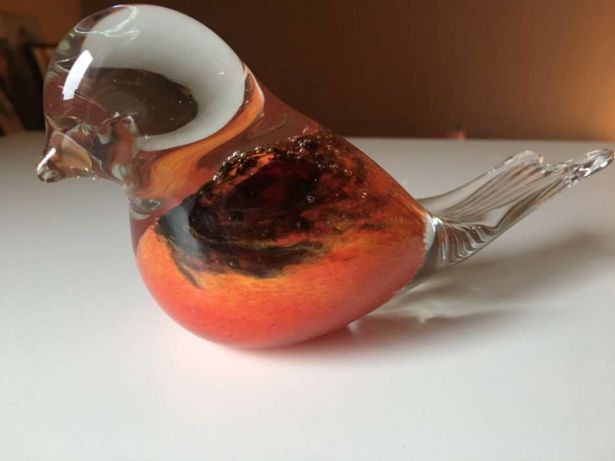 REGULAMINXII KONKURSU PIOSENKIREGIONALNEJ„WARMIŃSKI WRÓBELEK”W WĘGOJUWĘGÓJ, 2019.05.11 (sobota) godz. 9.00 – 13.001. Organizator: Społeczna Szkoła Podstawowa Węgojskiego Stowarzyszenia Edukacji Lokalnej – CEL w Węgoju.2. Termin: 2019-05-11 godz. 9.00-13.00W programie: 9.00-10.00 – przesłuchania konkursowe kat. przedszkolnej i kl. I-III,10.00-10.30 – obrady jury i poczęstunek,10.30–10.45 – wręczenie nagród w kat. przedszkolnej i kl. I-III,10.45- 11.45 - przesłuchania konkursowe kat. kl. IV-VI i kl. VII-VIII i III gimn. i kat. open,11.45-12.15 - obrady jury, wspólne śpiewanie i zabawy integracyjne,12.15–13.00 – ogłoszenie wyników, wręczenie nagród w kat. kl. IV-VI i kl. VII-VIII i III gimn. i kat. open.3. Miejsce: Teren przy Społecznej Szkole Podstawowej w Węgoju.4. Cele: - popularyzacja folkloru muzycznego Warmii i Mazur,- kultywowanie tradycji muzycznych regionu,- popularyzacja kultury warmińskiej.5. Zasady uczestnictwa w konkursie:a) konkurs przeznaczony jest dla dzieci 3, 4, 5 i 6-letnich, uczniów szkół podstawowych  i gimnazjalnych oraz osób chętnych;b) w konkursie piosenki przedszkole lub szkołę może reprezentować jeden solista lub jeden zespół, liczący do trzech osób w każdej z wybranych kategorii wiekowych i kategorii open;c) kategorie wiekowe:- dzieci 3, 4, 5 i 6-letnie,- uczniowie kl. I-III,- uczniowie kl. IV-VI,- uczniowie kl. VII-VIII i III gimnazjum,- open: młodzież ponadgimnazjalna i dorośli,d) uczestnicy wykonują jedną piosenkę ludową z Warmii lub Mazur,e) mile widziany akompaniament instrumentalny i strój regionalny,f) termin nadsyłania zgłoszeń: 2019-05-07, adres:Społeczna Szkoła Podstawowa Węgój 19, 11-300 Biskupiec lub podstawowka_wegoj@interia.pl ,nr tel. 516 148 636W zgłoszeniu należy podać nazwę placówki, imiona i nazwiska uczestników poszczególnych kategorii, imiona i nazwiska opiekunów i osób akompaniujących oraz tytuły utworów, ewentualne potrzeby dotyczące sprzętu (np. odtwarzacz CD, komputer, instrument itp.)6. Kryteria oceny uczestników konkursu piosenki:- dobór repertuaru,- folklorystyczny autentyzm muzyczny i słowny (cechy gwarowe) prezentowanych utworów, - interpretacja wokalno-sceniczna,- czystość i poprawność wykonania.7. Organizatorzy zapewniają:- nagrody i dyplomy dla zwycięzców,- pisemne podziękowania dla opiekunów,- dyplomy dla wszystkich uczestników konkursu,- poczęstunek.8. Uwagi- z uwagi na dużą liczbę uczestników konkursu, organizator zastrzega sobie prawo do wydłużenia czasu trwania imprezy.Koordynator konkursu - Wanda Koza, tel. 510 920 328, tu proszę kierować wszelkie zapytania i wątpliwości.